ANNEXE 6 - Aide-mémoire (2 pages) entourant la demande de reconnaissance d’équivalence pour le cours FP2 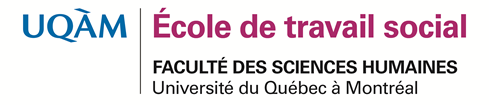 Avant le 1er octobre de l’année du dépôt, soutien à l’étudiant-e pour l’élaboration du dossier de demande de reconnaissance d’équivalence par la chargée de formation pratique (CFP).Dossier complet, en version électronique, déposé à l’adresse courriel (bac.travail.social@uqam.ca) de l’agente de gestion des études (AGÉ) du programme de premier cycle entre le 1er septembre et le 1er octobre de l’année précédant l’entrée en stage.À REMPLIR PAR L’ÉTUDIANT-E Prénom et nom de l’étudiant-e : 		Code permanent : Base d’admission au programme de 1er cycle (baccalauréat) : DEC général (011) DEC technique (021) en travail social ou éducation spécialiséeExpérience professionnelle (401)Résultats scolaires/notes académiques universitaires (541)Études hors Québec/formation à l’étranger (851)RAPPEL DES DOCUMENTS À DÉPOSER : Time New Roman, 12 points et interligne 1,5Texte argumentatif justifiant la reconnaissance d’équivalence entre 14 à 16 pages, excluant la bibliographie : respect du cadre de l’Annexe 2  afin d’être lu-e en entier;Présentation du projet de stage en milieu d’emploi (total de 5 à 7 pages, voir Annexe 3);Attestation de l’employeur (formulaire Annexe 4) avec une mention de l’encadrement clinico-administratif fourni (au besoin, fournir plus d’un formulaire complété);Engagement de l’employeur (formulaire Annexe 5);Présentation de la pertinence des attestations de formations;Attestations de formations (minimalement 20 h réalisées dans les 4 dernières années).Avez-vous un DEC en travail social?  	 Oui 		 Non 	Avez-vous déjà reçu une équivalence pour ces cours, car chacun d’eux retranche des heures à votre attestation d’expérience professionnelle?TRS2700 Stage d’initiation à l’action communautaire (MOINS 135 h sauf pour les TTS pour lesquels-elles la déduction n’est pas appliquée);TRS1520 Intervention auprès des individus en travail social (MOINS 1500 h);TRS2290 Intervention avec les groupes en travail social (MOINS 1500 h);TRS2650 Intervention avec des familles et des proches en travail social (MOINS 1500 h). Il existe deux profils de demandeurs de reconnaissance d’équivalence pour le cours de Formation pratique 2 (FP2) de la dernière année. (voir Annexe 1).Je consens à autoriser la chargée de formation pratique à transmettre mon texte argumentatif et mon projet de stage à mon éventuel enseignant-e.Signature de l’étudiant-e :  Date : PARTIE REMPLIE PAR L’ÉCOLE DE TRAVAIL SOCIALDate de réception de la demande initiale par l’AGÉ : Date de l’accusé de réception adressé à l’étudiant : Date du transfert à la chargée de formation pratique : Date de transmission du dossier à la Direction de programme : Date du transfert du dossier à un-e professeur-e expert-e : Date du retour de la grille d’évaluation par le/la professeur-e expert-e désigné-e : Date de réponse à l’étudiant-e : 